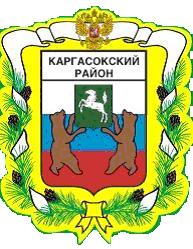 МУНИЦИПАЛЬНОЕ ОБРАЗОВАНИЕ «Каргасокский район»ТОМСКАЯ ОБЛАСТЬАДМИНИСТРАЦИЯ КАРГАСОКСКОГО РАЙОНААдминистрация Каргасокского района постановляет:Мельникова О.А.2-13-54УТВЕРЖДЕНАпостановлением АдминистрацииКаргасокского районаот 13.12.2017  № 339ПриложениеСтоимость проезда до населенных пунктов Каргасокского района** - При расчете стоимости проезда до населенных пунктов из с.Каргасок, стоимость проезда по с.Каргасок включена в стоимость проезда до населенных пунктов Каргасокского района.ПОСТАНОВЛЕНИЕПОСТАНОВЛЕНИЕПОСТАНОВЛЕНИЕ13.12.2017№ 339с. Каргасокс. КаргасокОб установлении тарифов для Муниципального унитарного автотранспортного предприятия муниципального образования «Каргасокский район» на перевозки пассажиров автомобильным транспортом в городском и пригородном сообщении на территории Каргасокского района В соответствии с постановлением Администрации Каргасокского района от 13.09.2016 № 243 «Об утверждении Порядка установления тарифов на перевозку пассажиров и багажа автомобильным транспортом в городском и пригородном сообщении на территории Каргасокского района, и о признании утратившими силу некоторых нормативно-правовых актов Администрации Каргасокского района»В соответствии с постановлением Администрации Каргасокского района от 13.09.2016 № 243 «Об утверждении Порядка установления тарифов на перевозку пассажиров и багажа автомобильным транспортом в городском и пригородном сообщении на территории Каргасокского района, и о признании утратившими силу некоторых нормативно-правовых актов Администрации Каргасокского района»1. Установить стоимость проезда по городскому сообщению: с.Каргасок, п.Нефтяник, п.Геологический, в размере 22 рубля за одну поездку.2. Установить стоимость 1 пассажиро-километра для пригородных внутрирайонных перевозок в размере 3,06 рубля.3. Утвердить стоимость проезда до населенных пунктов Каргасокского района согласно приложению к настоящему постановлению.4. Официально опубликовать настоящее постановление в районной газете «Северная правда».5. Признать утратившим силу постановление Администрации Каргасокского района от 13.11.2014 № 258 «Об установлении тарифов на услуги, оказываемые Муниципальным Унитарным автотранспортным предприятием муниципального образования «Каргасокский район» по перевозке пассажиров транспортом общего пользования в городском и пригородном сообщении и о признании утратившим силу постановления Администрации Каргасокского района от 19.12.2012 № 261».5. Настоящее постановление вступает в силу с 01.01.2018, но не ранее дня его официального опубликования. 1. Установить стоимость проезда по городскому сообщению: с.Каргасок, п.Нефтяник, п.Геологический, в размере 22 рубля за одну поездку.2. Установить стоимость 1 пассажиро-километра для пригородных внутрирайонных перевозок в размере 3,06 рубля.3. Утвердить стоимость проезда до населенных пунктов Каргасокского района согласно приложению к настоящему постановлению.4. Официально опубликовать настоящее постановление в районной газете «Северная правда».5. Признать утратившим силу постановление Администрации Каргасокского района от 13.11.2014 № 258 «Об установлении тарифов на услуги, оказываемые Муниципальным Унитарным автотранспортным предприятием муниципального образования «Каргасокский район» по перевозке пассажиров транспортом общего пользования в городском и пригородном сообщении и о признании утратившим силу постановления Администрации Каргасокского района от 19.12.2012 № 261».5. Настоящее постановление вступает в силу с 01.01.2018, но не ранее дня его официального опубликования. И.о.Главы Каргасокского района                                                                        А.Ф. Шамраев№ п/пНаименование населенных пунктовРасстояние, км.Стоимость проезда, руб1Каргасок – Павлово5372Каргасок – Пашня7433Каргасок – Бондарка9504Каргасок – Пятый км.13625Каргасок – Лозунга18776Каргасок – Новоюгино271057Каргасок – Староюгино341268Каргасок – Большая Грива491729Бондарка– Пятый км.41210Бондарка – Новоюгино185511Бондарка – Староюгино257612Бондарка – Большая Грива4012213Лозунга – Новоюгино92814Лозунга – Староюгино164915Лозунга – Большая Грива319516Большая Грива – Новоюгино257617Староюгино – Новоюгино92818Бондарка – Лозунга928